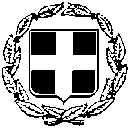 ΚΟΙΝΗ ΑΠΟΦΑΣΗΟΙ ΥΠΟΥΡΓΟΙΈχοντας υπόψη:Τις διατάξεις της από 20/3/2020 Πράξης Νομοθετικού Περιεχομένου «Κατεπείγοντα μέτρα για την αντιμετώπιση των συνεπειών του κινδύνου διασποράς του κορωνοϊού COVID-19, τη στήριξη της κοινωνίας και της επιχειρηματικότητας και τη διασφάλιση της ομαλής λειτουργίας της αγοράς και της δημόσιας διοίκησης» (ΦΕΚ Α’ 68/2020) και ιδίως το άρθρο όγδοο, που κυρώθηκε με τον Ν. 4683/2020 (ΦΕΚ Α’ 83)Τις διατάξεις της από 13/4/2020 Πράξης Νομοθετικού περιεχομένου «Μέτρα για την αντιμετώπιση των συνεχιζόμενων συνεπειών της πανδημίας του κορωνοϊού COVID-19 και άλλες κατεπείγουσας διατάξεις» και ιδίως του άρθρου πρώτουΤις διατάξεις του Ν. 4270/2014 (α΄143) «Αρχές δημοσιονομικής διαχείρισης και εποπτείας (ενσωμάτωση της Οδηγίας 2011/85/ΕΕ) – δημόσιο λογιστικό και άλλες διατάξεις.Τις διατάξεις του Ν. 4622/2019 (Α΄ 133) «Επιτελικό Κράτος: Οργάνωση, λειτουργία και διαφάνεια της Κυβέρνησης, των κυβερνητικών οργάνων και της κεντρικής δημόσιας διοίκησης», όπως ισχύει.Τις διατάξεις του Ν. 4651/2019 (Α΄209) «Κύρωση του κρατικού προϋπολογισμού οικονομικού έτους 2020».Τις διατάξεις του άρθρου 90 του Π.Δ. 63/2005 (Α΄98) «Κωδικοποίηση για την Κυβέρνηση και τα κυβερνητικά όργανα».Τις διατάξεις του Π.Δ. 80/2016 (Α΄145) «Ανάληψη υποχρεώσεων από τους διατάκτες».Τις διατάξεις του Π.Δ. 134/2017 (Α΄168) «Οργανισμός Υπουργείου Εργασίας, Κοινωνικής Ασφάλισης και Κοινωνικής Αλληλεγγύης», όπως ισχύει.Τις διατάξεις του Π.Δ. 81/2019 (Α΄119) «Σύσταση, συγχώνευση, μετονομασία και κατάργηση Υπουργείων και καθορισμός των αρμοδιοτήτων τους – Μεταφορά υπηρεσιών και αρμοδιοτήτων μεταξύ Υπουργείων».Τις διατάξεις του άρθρου 7 του Π.Δ. 84/2019 (Α΄123) «Σύσταση και κατάργηση Γενικών Γραμματειών και Ειδικών Γραμματειών/Ενιαίων Διοικητικών Τομέων Υπουργείων».Την υπ’ αριθμ. 14507/86/2020 ΓΔ2 εισήγηση του Αναπληρωτή  Γενικού Διευθυντή της Γενικής Διεύθυνσης Οικονομικών Υπηρεσιών του Υπουργείου Εργασίας και Κοινωνικών ΥποθέσεωνΤο γεγονός ότι με την εφαρμογή της παρούσας απόφασης προκαλείται δαπάνη ύψους 120.000.000,00 Ευρώ περίπου για το έτος 2020 και βαρύνει τις πιστώσεις του ΑΛΕ 2310989899 του Προϋπολογισμού του Υπουργείου Εργασίας και Κοινωνικών Υποθέσεων ΕΦ-1033-501-0000000Την ανάγκη παροχής οικονομικής ενίσχυσης ως Αποζημίωσης Ειδικού Σκοπού, στους Δικαιούχους -ωφελούμενουςΤο γεγονός ότι  η ειδική εντολή πληρωμής του άρθρου 3 επέχει θέση απόφασης ανάληψης υποχρέωσης, αποφασίζουμε:Άρθρο 1Οικονομική ενίσχυση-Αποζημίωση Ειδικού Σκοπού1.Καταβάλλεται οικονομική ενίσχυση-αποζημίωση ειδικού σκοπού, ύψους εξακοσίων (600€)ευρώ, στους δικαιούχους επιστήμονες-ελεύθερους επαγγελματίες ως αυτοί εξειδικεύονται στο άρθρο 2 της παρούσας, που έχουν πληγεί οικονομικά λόγω της εμφάνισης και διασποράς του κορωνοϊού COVID-19.2.Οι εν λόγω οικονομικές ενισχύσεις είναι αφορολόγητες, ανεκχώρητες και ακατάσχετες στα χέρια του Δημοσίου ή τρίτων, κατά παρέκκλιση κάθε γενικής και ειδικής διάταξης, δεν υπόκεινται σε οποιαδήποτε κράτηση, τέλος ή εισφορά, δεν δεσμεύονται και δεν συμψηφίζονται με βεβαιωμένα χρέη προς τη φορολογική διοίκηση και το Δημόσιο εν γένει, τους δήμους, τις περιφέρειες, τα ασφαλιστικά ταμεία ή τα πιστωτικά ιδρύματα και δεν υπολογίζονται στα εισοδηματικά όρια για την καταβολή οποιασδήποτε παροχής κοινωνικού ή προνοιακού χαρακτήρα.Άρθρο 2Δικαιούχοι οικονομικής ενίσχυσης-αποζημίωσης ειδικού σκοπούΔικαιούχοι της οικονομικής ενίσχυσης-αποζημίωσης ειδικού σκοπού είναι οι επιστήμονες-ελεύθεροι επαγγελματίες οι οποίοι εντάσσονται στους έξι βασικούς επιστημονικούς κλάδους της χώρας, βάσει ΚΑΔ κύριας επιχειρηματικής δραστηριότητας, όπως αυτοί περιγράφονται στο ΠΑΡΑΡΤΗΜΑ 1 της παρούσας και σύμφωνα με την επιστημονική-επαγγελματική ιδιότητά τους βάσει ΑΦΜ.Δικαιούχοι της παραπάνω οικονομικής ενίσχυσης-αποζημίωσης ειδικού σκοπού είναι όλοι όσοι αιτήθηκαν συμμετοχής στην υπ’ αριθ. πρωτ. 286/2-4-2020 πρόσκληση του Υπουργείου Εργασίας και Κοινωνικών Υποθέσεων, χωρίς να χρειάζεται να προβούν σε οποιαδήποτε άλλη ενέργεια.Όσοι από τους δικαιούχους είχαν αιτηθεί τη συμμετοχή τους στην υπ’ αριθ. πρωτ. 286/2-4-2020 πρόσκληση του Υπουργείου Εργασίας και Κοινωνικών Υποθέσεων και τους καταβλήθηκε το ποσό των 400 ευρώ ως προκαταβολή, τους καταβάλλεται το ποσό των 200 ευρώ για την αποπληρωμή του ποσού της οικονομικής ενίσχυσης-αποζημίωσης ειδικού σκοπού των 600 ευρώ. Όσοι δικαιούχοι της οικονομικής ενίσχυσης-αποζημίωσης ειδικού σκοπού δεν είχαν λάβει μέρος στην παραπάνω πρόσκληση, δύνανται μέχρι τις 08.05.2020 να υποβάλλουν ηλεκτρονική αίτηση στο περιβάλλον του ΠΣ ΕΡΓΑΝΗ (supportemployees.services.gov.gr) για την καταβολή της ανωτέρω οικονομικής ενίσχυσης-αποζημίωσης ειδικού σκοπού, με τη χρήση των κωδικών taxisnet που διαθέτουν. Σημειώνεται ότι η κατά τα ανωτέρω ηλεκτρονική αίτηση επέχει θέση Υπεύθυνης Δήλωσης και ότι δίνεται η δυνατότητα διόρθωσης των στοιχείων της μετά την υποβολή αυτής, στο περιβάλλον του ΠΣ ΕΡΓΑΝΗ.Ο δικαιούχος της οικονομικής ενίσχυσης-αποζημίωσης ειδικού σκοπού οφείλει να συμπληρώσει τα στοιχεία του Τραπεζικού του λογαριασμού (IBAN, Τράπεζα) στον οποίον και θα καταβληθεί το ποσό της οικονομικής ενίσχυσης-αποζημίωσης.Ο δικαιούχος της οικονομικής ενίσχυσης-αποζημίωσης ειδικού σκοπού οφείλει να επιβεβαιώσει τα στοιχεία επικοινωνίας του και να συμπληρώσει υποχρεωτικά τη διεύθυνση ηλεκτρονικού ταχυδρομείου (e-mail).Άρθρο 31.Για τη διαδικασία καταβολής της οικονομικής ενίσχυσης-αποζημίωσης ειδικού σκοπού, ορίζεται ως αρμόδιος φορέας το Υπουργείο Εργασίας και Κοινωνικών Υποθέσεων. Η παραπάνω καταβολή γίνεται εφάπαξ με πίστωση του τραπεζικού λογαριασμού του δικαιούχου, ο οποίος υποδεικνύεται στην κατά τα ανωτέρω υποβαλλόμενη αίτησή του.Από το ΠΣ ΕΡΓΑΝΗ, εξάγεται σε ηλεκτρονική μορφή αναλυτική κατάσταση δικαιούχων, η οποία περιλαμβάνει τα πλήρη στοιχεία τους, τον αριθμό τραπεζικού λογαριασμού σε μορφή IBAN, το πιστωτικό Ίδρυμα στο οποίο τηρείται ο λογαριασμός και το ποσό της καταβολής, καθώς και το ΑΦΜ τους.2. Η ηλεκτρονική μορφή της κατάστασης αυτής είναι επεξεργάσιμη από την εταιρεία «Διατραπεζικά Συστήματα ΑΕ» (ΔΙΑΣ ΑΕ) προς την οποία διαβιβάζεται. Επίσης διαβιβάζεται στη ΔΙΑΣ ΑΕ,  στην Διεύθυνση Ένταξης στην Εργασία και στη Δ/νση Οικονομικής Διαχείρισης του Υπουργείου Εργασίας και Κοινωνικών Υποθέσεων,  συγκεντρωτική κατάσταση δικαιούχων, σε έντυπη και ηλεκτρονική μορφή, που περιλαμβάνει και τον αριθμό των δικαιούχων, το συνολικό ποσό της καταβολής ολογράφως και αριθμητικώς, ανά τράπεζα ή πιστωτικό ίδρυμα. Οι ανωτέρω καταστάσεις εγκρίνονται από τον αρμόδιο διατάκτη του Υπουργείου Εργασίας και Κοινωνικών Υποθέσεων, έπειτα από εισήγηση της Διεύθυνσης Ένταξης στην Εργασία.3. Με απόφαση του Υπουργού Εργασίας και Κοινωνικών Υποθέσεων εγκρίνεται η μεταφορά της πίστωσης του συνολικού ποσού αυτής μετά από εισήγηση της Διεύθυνσης Οικονομικής Διαχείρισης. 4. Η ανωτέρω έντυπη συγκεντρωτική κατάσταση αποστέλλεται στη Διεύθυνση Λογαριασμών και Ταμειακού Προγραμματισμού του Γενικού Λογιστηρίου του Κράτους (Γ.Λ.Κ.) η οποία εκδίδει, βάσει αυτής, ειδική εντολή προς την Τράπεζα της Ελλάδος για χρέωση του λογαριασμού του ΕΔ No 200 «Ελληνικό Δημόσιο -Συγκέντρωση Εισπράξεων- Πληρωμών», και την πίστωση, με τη μεσολάβηση της ΔΙΑΣ ΑΕ και των οικείων τραπεζών ή πιστωτικών ιδρυμάτων, των τραπεζικών  λογαριασμών των δικαιούχων. Η ανωτέρω εντολή κοινοποιείται στη Διεύθυνση Προϋπολογισμού και Δημοσιονομικών Αναφορών και στη Διεύθυνση Οικονομικής Διαχείρισης, της Γενικής Διεύθυνσης Οικονομικών Υπηρεσιών του Υπουργείου Εργασίας και Κοινωνικών Υποθέσεων και στη ΔΙΑΣ Α.Ε.Τα ποσά που απέτυχαν να πληρωθούν επιστρέφουν στον λογαριασμό του ΕΔ με IBAN: GR7101000230000000000200211 και αιτιολογία κίνησης τον ειδικό κωδικό πληρωμής της ΔΙΑΣ ΑΕ και λογιστικοποιούνται στα έσοδα του προϋπολογισμού.Για τις αποτυχούσες πληρωμές η ΔΙΑΣ ΑΕ ενημερώνει το Υπουργείο Εργασίας και Κοινωνικών Υποθέσεων και το ΠΣ ΕΡΓΑΝΗ προκειμένου να συμπεριληφθούν σε επόμενη πληρωμή.5. Για την πληρωμή της οικονομικής ενίσχυσης-αποζημίωσης ειδικού σκοπού , η ειδική εντολή πληρωμής της προηγούμενης παραγράφου επέχει θέση απόφασης ανάληψης υποχρέωσης.6. Η εμφάνιση των σχετικών πληρωμών στη δημόσια ληψοδοσία, πραγματοποιείται με την έκδοση συμψηφιστικών χρηματικών ενταλμάτων από τη Διεύθυνση Οικονομικής Διαχείρισης της Γενικής Διεύθυνσης Οικονομικών Υπηρεσιών του Υπουργείου Εργασίας και Κοινωνικών Υποθέσεων .7. Η Διεύθυνση Λογαριασμών και Ταμειακού Προγραμματισμού, οι συμβαλλόμενες τράπεζες και τα λοιπά πιστωτικά ιδρύματα δεν θεωρούνται δημόσιοι υπόλογοι και ευθύνονται μόνο για τυχόν λάθη από δική τους υπαιτιότητα.Άρθρο 4Αχρεωστήτως καταβληθέντα-αναδρομικότητα και συμψηφισμός πληρωμών1.Με την επιφύλαξη τυχόν προστίμων που προβλέπονται από άλλες διατάξεις, στα φυσικά πρόσωπα που δηλώνουν ψευδή στοιχεία στην αίτησή τους, επιβάλλονται οι κυρώσεις που προβλέπονται από την κείμενη νομοθεσία σε περίπτωση υποβολής ψευδούς δηλώσεως.2. Τυχόν αχρεωστήτως καταβληθέντα ποσά καταλογίζονται σε βάρος του ανοικείως λαβόντος, με απόφαση του Υπουργού Εργασίας και Κοινωνικών Υποθέσεων ή του νομίμως εξουσιοδοτημένου από αυτόν οργάνου και εισπράττονται κατά τις διατάξεις του ΚΕΔΕ.ΟΙ ΥΠΟΥΡΓΟΙΗ ΓΕΝΙΚΗ ΓΡΑΜΜΑΤΕΑΣ ΕΡΓΑΣΙΑΣ ΑΝΝΑ ΣΤΡΑΤΙΝΑΚΗ ΠΑΡΑΡΤΗΜΑ 1ΕΠΙΛΕΞΙΜΟΙ Κ.Α.Δ.ΕΛΛΗΝΙΚΗ ΔΗΜΟΚΡΑΤΙΑΥΠΟΥΡΓΕΙΟ ΕΡΓΑΣΙΑΣΚΑΙ ΚΟΙΝΩΝΙΚΩΝ ΥΠΟΘΕΣΕΩΝΓΕΝ. Δ/ΝΣΗ ΟΙΚΟΝΟΜΙΚΩΝ ΥΠΗΡΕΣΙΩΝΑθήνα, 27-4-2020Αριθμ. Πρωτ.: Οικ.16604/3224ΟΙΚΟΝΟΜΙΚΩΝΑΝΑΠΤΥΞΗΣ ΚΑΙ ΕΠΕΝΔΥΣΕΩΝΕΡΓΑΣΙΑΣ ΚΑΙ ΚΟΙΝΩΝΙΚΩΝ ΥΠΟΘΕΣΕΩΝΟΙΚΟΝΟΜΙΚΩΝΑΝΑΠΤΥΞΗΣ ΚΑΙ ΕΠΕΝΔΥΣΕΩΝΕΡΓΑΣΙΑΣ ΚΑΙ ΚΟΙΝΩΝΙΚΩΝ ΥΠΟΘΕΣΕΩΝΧΡΗΣΤΟΣ ΣΤΑΙΚΟΥΡΑΣΑΔΩΝΙΣ ΓΕΩΡΓΙΑΔΗΣΙΩΑΝΝΗΣ ΒΡΟΥΤΣΗΣΚΑΔΚΛΑΔΟΣ69.10Νομικές δραστηριότητες69.10.1Νομικές υπηρεσίες (δικηγόρου)69.10.11Υπηρεσίες παροχής νομικών συμβουλών και νομικής εκπροσώπησης στον τομέα του ποινικού δικαίου69.10.12Υπηρεσίες παροχής νομικών συμβουλών και νομικής εκπροσώπησης σε δικονομικές διαδικασίες ενώπιον τακτικών δικαστηρίων σχετικά με το επιχειρηματικό και το εμπορικό δίκαιο69.10.13Υπηρεσίες παροχής νομικών συμβουλών και νομικής εκπροσώπησης σε δικονομικές διαδικασίες ενώπιον τακτικών δικαστηρίων σχετικά με το εργατικό δίκαιο69.10.14Υπηρεσίες παροχής νομικών συμβουλών και νομικής εκπροσώπησης σε δικονομικές διαδικασίες ενώπιον τακτικών δικαστηρίων σχετικά με το αστικό δίκαιο69.10.15Νομικές υπηρεσίες σχετικά με διπλώματα ευρεσιτεχνίας, δικαιώματα πνευματικής ιδιοκτησίας και άλλα δικαιώματα διανοητικής ιδιοκτησίας69.10.15.01Υπηρεσίες προετοιμασίας, σύνταξης και επικύρωσης πνευματικών και ραδιοτηλεοπτικών δικαιωμάτων69.10.16Συμβολαιογραφικές υπηρεσίες69.10.17Υπηρεσίες διαιτησίας και συμβιβασμού69.10.18Νομικές υπηρεσίες δημοπρασιών69.10.18.01Υπηρεσίες διοργάνωσης πλειστηριασμών69.10.19Άλλες νομικές υπηρεσίες69.10.19.01Υπηρεσίες ασκούμενου δικηγόρου69.10.19.02Υπηρεσίες δικαστικού επιμελητή69.10.19.03Υπηρεσίες δικολάβου69.10.19.04Υπηρεσίες μεσεγγύησης και συμβιβασμού ακίνητης περιουσίας69.20Δραστηριότητες λογιστικής, τήρησης βιβλίων και λογιστικού ελέγχου· παροχή φορολογικών συμβουλών69.20.1Υπηρεσίες οικονομικού ελέγχου69.20.10.01Υπηρεσίες ορκωτού ελεγκτή69.20.10.02Υπηρεσίες ορκωτού λογιστή69.20.2Λογιστικές υπηρεσίες69.20.21Υπηρεσίες λογιστικής επαλήθευσης69.20.22Υπηρεσίες σύνταξης οικονομικών καταστάσεων69.20.22.01Υπηρεσίες λογιστή για σύνταξη οικονομικών καταστάσεων και φορολογικών δηλώσεων69.20.22.02Υπηρεσίες σύνταξης και δημοσίευσης ισολογισμών, καταστατικών, τροποποιήσεων, ανακοινώσεων κλπ69.20.23Υπηρεσίες τήρησης λογιστικών βιβλίων69.20.23.01Υπηρεσίες οργανωμένων γραφείων τήρησης λογιστικών βιβλίων69.20.23.02Υπηρεσίες τήρησης λογιστικών βιβλίων με προσωπική εργασία69.20.24Υπηρεσίες μισθολογίου69.20.29Άλλες λογιστικές υπηρεσίες69.20.29.01Υπηρεσίες λογιστικών αποτιμήσεων, απογραφών, βεβαιώσεων κλπ69.20.3Υπηρεσίες παροχής φορολογικών συμβουλών69.20.31Υπηρεσίες παροχής φορολογικών συμβουλών σε νομικά πρόσωπα και προετοιμασία φορολογικών δηλώσεων69.20.32Υπηρεσίες παροχής φορολογικών συμβουλών σε φυσικά πρόσωπα και προετοιμασία φορολογικών δηλώσεων69.20.32.01Υπηρεσίες σύνταξης φορολογικών δηλώσεων και σχετικών εγγράφων69.20.4Υπηρεσίες αφερεγγυότητας και εκκαθάρισης70.22Δραστηριότητες παροχής επιχειρηματικών συμβουλών και άλλων συμβουλών διαχείρισης70.22.1Υπηρεσίες παροχής επιχειρηματικών συμβουλών διαχείρισης70.22.11Υπηρεσίες παροχής συμβουλών στρατηγικής διαχείρισης70.22.11.01Υπηρεσίες διαδικασιών ίδρυσης επιχείρησης70.22.11.02Υπηρεσίες συμβούλων διαχείρισης από οργανωμένο γραφείο, που απασχολεί μέχρι 30 άτομα70.22.11.03Υπηρεσίες συμβούλων διαχείρισης από οργανωμένο γραφείο, που απασχολεί πάνω από 30 άτομα70.22.11.04Υπηρεσίες σχεδιασμού διάρθρωσης ή αναδιάρθρωσης επιχείρησης70.22.11.05Υπηρεσίες υποστήριξης επιχειρήσεων για την ένταξή τους σε αναπτυξιακά προγράμματα70.22.12Υπηρεσίες παροχής συμβουλών σε θέματα οικονομικής διαχείρισης (εκτός θεμάτων φορολογίας νομικών προσώπων)70.22.12.01Υπηρεσίες αξιοποίησης και διαχείρισης περιουσίας νομικών προσώπων70.22.12.02Υπηρεσίες αποτίμησης επιχειρήσεων πριν από συγχωνεύσεις ή/και εξαγορές70.22.12.03Υπηρεσίες διαμεσολάβησης για την εξαγωγή αγαθών70.22.12.04Υπηρεσίες διαχείρισης πτωχευτικής περιουσίας από σύνδικο πτώχευσης70.22.12.05Υπηρεσίες εκκαθαριστή εταιρείας70.22.12.06Υπηρεσίες εκκαθαριστή κληρονομιάς70.22.12.07Υπηρεσίες εκτελεστή διαθήκης70.22.12.08Υπηρεσίες εκτελωνιστή ή διασαφιστή70.22.12.09Υπηρεσίες κηδεμόνα σχολάζουσας κληρονομιάς70.22.12.10Υπηρεσίες μελετών οργάνωσης και επιχειρησιακής έρευνας70.22.12.11Υπηρεσίες οικονομικών και εμπορικών πληροφοριών, εκτός συμπεριφοράς καταναλωτών70.22.12.12Υπηρεσίες παροχής συμβουλών ανάπτυξης κάθε είδους αγροτικών εκμεταλλεύσεων70.22.12.13Υπηρεσίες συμβουλών διαχείρισης κεφαλαίων (κεφαλαιακής διάρθρωσης, επενδύσεων)70.22.12.14Υπηρεσίες συμβουλών διαχείρισης κεφαλαίων κίνησης (ρευστότητας)70.22.12.15Υπηρεσίες φορολογικού αντιπρόσωπου ή εκπρόσωπου70.22.12.16Υπηρεσίες χρηματοοικονομικού συμβούλου70.22.13Υπηρεσίες παροχής συμβουλών σε θέματα μάρκετινγκ70.22.13.01Υπηρεσίες ιατρικού επισκέπτη70.22.13.02Υπηρεσίες οργάνωσης του κυκλώματος διανομής προϊόντων70.22.13.03Υπηρεσίες παραχώρησης προνομίου franchise και παροχής σχετικών συμβουλών70.22.13.04Υπηρεσίες πωλητή αγαθών70.22.13.05Υπηρεσίες συμβούλου σε θέματα προώθησης πωλήσεων70.22.14Υπηρεσίες παροχής συμβουλών σε θέματα διαχείρισης ανθρώπινου δυναμικού70.22.14.01Υπηρεσίες ανάπτυξης του ανθρώπινου δυναμικού επιχείρησης70.22.15Υπηρεσίες παροχής συμβουλών σε θέματα οργάνωσης παραγωγής70.22.15.01Υπηρεσίες αλιευτικών μελετών70.22.15.02Υπηρεσίες γεωργικών μελετών (γεωργοοικονομικών - γεωργοτεχνικών, εγγείων βελτιώσεων, γεωργοκτηνοτροφικού προγραμματισμού, γεωργοκτηνοτροφικών εκμεταλλεύσεων)70.22.15.03Υπηρεσίες δασολογικών μελετών (διαχείρισης δασών και ορεινών βοσκοτόπων, δασοτεχνικής διευθέτησης ορεινών λεκανών, χειμάρρων, αναδασώσεων, δασικών οδών και δασικών μεταφορικών εγκαταστάσεων)70.22.15.04Υπηρεσίες παροχής συμβουλών οργάνωσης της μεθόδου εργασίας70.22.15.05Υπηρεσίες πιστοποίησης συστημάτων διαχείρισης ποιότητας70.22.15.06Υπηρεσίες που παρέχονται από γεωπόνους και από άλλους ειδικούς σε θέματα αγροτικής οικονομίας70.22.15.07Υπηρεσίες που παρέχονται από οικονομολόγους, ειδικούς σε θέματα αγροτικής οικονομίας70.22.15.08Υπηρεσίες συμβουλών για έλεγχο ποιότητας70.22.15.09Υπηρεσίες συμβουλών για έλεγχο ποιότητας τροφίμων70.22.15.10Υπηρεσίες συμβουλών για κανόνες ασφαλείας70.22.16Υπηρεσίες παροχής συμβουλών για θέματα εφοδιασμού και άλλων συμβουλών διαχείρισης70.22.16.01Υπηρεσίες συμβουλών σε θέματα επιμελητείας (logistic)70.22.17Υπηρεσίες διαχείρισης επιχειρηματικών διαδικασιών70.22.2Υπηρεσίες διαχείρισης έργων εκτός των κατασκευαστικών70.22.20.01Υπηρεσίες κατάρτισης προϋπολογισμού επιχείρησης70.22.20.02Υπηρεσίες λογιστικής και ελέγχου κόστους προμηθειών70.22.20.03Υπηρεσίες συντονισμού και επιθεώρησης υπεργολάβων70.22.3Άλλες υπηρεσίες παροχής επιχειρηματικών συμβουλών70.22.30.01Υπηρεσίες διακοσμητή καταστημάτων και άλλων επαγγελματικών χώρων (decorateur)70.22.30.02Υπηρεσίες ενδυματολόγου (εκτός θεαμάτων)70.22.30.03Υπηρεσίες εσωτερικής διαμόρφωσης και διακόσμησης επαγγελματικών χώρων70.22.4Υπηρεσίες παροχής εμπορικών σημάτων και συμβάσεων δικαιόχρησης71.11Δραστηριότητες αρχιτεκτόνων71.11.1Παραγωγή σχεδίων και σκαριφημάτων για αρχιτεκτονικούς σκοπούς71.11.2Υπηρεσίες αρχιτεκτόνων για κτίρια71.11.21Υπηρεσίες αρχιτεκτόνων για έργα κατασκευής κατοικιών71.11.22Υπηρεσίες αρχιτεκτόνων για έργα κατασκευής μη οικιστικών κτιρίων71.11.23Υπηρεσίες αρχιτεκτόνων ιστορικής αποκατάστασης71.11.23.01Υπηρεσίες αρχιτεκτονικών μελετών διατήρησης παραδοσιακών κτιρίων71.11.24Υπηρεσίες παροχής αρχιτεκτονικών συμβουλών71.11.3Υπηρεσίες αστικού και χωροταξικού σχεδιασμού71.11.31Υπηρεσίες πολεοδομίας71.11.31.01Υπηρεσίες εκπόνησης μελετών και προγραμμάτων χωρικής ανάπτυξης71.11.31.02Υπηρεσίες εκπόνησης μελετών περιβαλλοντικών επιπτώσεων πολεοδομικής παρέμβασης71.11.31.03Υπηρεσίες εκπόνησης μελετών συντονισμένης αστικής ανάπτυξης71.11.31.04Υπηρεσίες πολεοδομικών και ρυμοτομικών μελετών71.11.31.05Υπηρεσίες χωροταξικών και ρυθμιστικών μελετών71.11.32Υπηρεσίες αγροτικής χωροταξίας71.11.33Υπηρεσίες γενικού σχεδιασμού εργοτάξιου71.11.4Υπηρεσίες αρχιτεκτονικής τοπίου και υπηρεσίες παροχής αρχιτεκτονικών συμβουλών71.11.41Υπηρεσίες αρχιτεκτονικής τοπίου71.11.41.01Υπηρεσίες ειδικών αρχιτεκτονικών μελετών (διατήρησης παραδοσιακών οικισμών και τοπίου)71.11.41.02Υπηρεσίες εκπόνησης μελετών φυτοτεχνικής διαμόρφωσης περιβάλλοντος χώρου και έργων πρασίνου71.11.41.03Υπηρεσίες σχεδιασμού και επίβλεψης χώρων πρασίνου, πεζοδρομίων, πεζόδρομων, περιφράξεων και χώρων στάθμευσης71.11.42Υπηρεσίες παροχής συμβουλών αρχιτεκτονικής τοπίου71.12Δραστηριότητες μηχανικών και συναφείς δραστηριότητες παροχής τεχνικών συμβουλών71.12.1Υπηρεσίες μηχανικών71.12.11Υπηρεσίες παροχής συμβουλών μηχανικού71.12.11.01Υπηρεσίες εκπόνησης μελετών περιβαλλοντικών επιπτώσεων τεχνικών έργων71.12.11.02Υπηρεσίες εκπόνησης μελετών σκοπιμότητας τεχνικών έργων71.12.11.03Υπηρεσίες οικονομοτεχνικών μελετών71.12.11.04Υπηρεσίες παροχής επιστημονικών τεχνικών συμβουλών γενικά71.12.11.05Υπηρεσίες πραγματογνωμοσυνών για ακίνητα και τεχνικά έργα71.12.12Υπηρεσίες μηχανικών για οικοδομικά έργα71.12.12.01Υπηρεσίες εκπόνησης στατικών μελετών μεγάλων ή ειδικών τεχνικών έργων71.12.12.02Υπηρεσίες εκπόνησης στατικών μελετών φερουσών κατασκευών κτιρίων71.12.12.03Υπηρεσίες εκπόνησης τεχνικών μελετών ακουστικής και δονήσεων71.12.13Υπηρεσίες μηχανικών για ενεργειακά έργα71.12.13.01Εργασίες σχεδίασης συστημάτων σωληνώσεων, ώστε να μπορούν να λειτουργούν υπό πίεση71.12.13.02Υπηρεσίες εκπόνησης ενεργειακών μελετών (θερμοηλεκτρικών, υδροηλεκτρικών, πυρηνικών κλπ)71.12.13.03Υπηρεσίες εκπόνησης ηλεκτρολογικών μελετών κτιρίων71.12.13.04Υπηρεσίες εκπόνησης ηλεκτρονικών μελετών κτιρίων71.12.13.05Υπηρεσίες εκπόνησης μηχανολογικών μελετών κτιρίων (θέρμανσης, κλιματισμού κλπ)71.12.13.06Υπηρεσίες εκπόνησης τεχνικών μελετών για συστήματα πυρόσβεσης71.12.13.07Υπηρεσίες σχεδίων τεχνολόγου ηλεκτρολόγου μηχανικού71.12.14Υπηρεσίες μηχανικών για έργα μεταφορών71.12.14.01Υπηρεσίες εκπόνησης μελετών μεταφορικών μέσων (χερσαίων, πλωτών, εναέριων)71.12.14.02Υπηρεσίες εκπόνησης μελετών συγκοινωνιακών έργων (οδών, σιδηροδρομικών γραμμών, γεφυρών, μικρών τεχνικών έργων, έργων υποδομής αερολιμένων και κυκλοφοριακών)71.12.14.03Υπηρεσίες εκπόνησης τεχνικών μελετών συστημάτων ελέγχου της κυκλοφορίας71.12.15Υπηρεσίες μηχανικών για έργα διαχείρισης αποβλήτων (επικίνδυνων και μη επικίνδυνων)71.12.15.01Υπηρεσίες εκπόνησης τεχνικών μελετών για εγκαταστάσεις στερεών και υγρών αποβλήτων71.12.16Υπηρεσίες μηχανικών για έργα ύδρευσης και επεξεργασίας λυμάτων και για αποστραγγιστικά έργα71.12.16.01Υπηρεσίες εκπόνησης μελετών υδραυλικών έργων (εγγειοβελτιωτικών έργων, αντιπλημμυρικών έργων, φραγμάτων, υδρεύσεων και αποχετεύσεων)71.12.17Υπηρεσίες μηχανικών για βιομηχανικά και βιοτεχνικά έργα71.12.17.01Υπηρεσίες μελέτης τεχνικού προγραμματισμού - σχεδιασμού και λειτουργίας βιομηχανιών71.12.18Υπηρεσίες μηχανικών για έργα τηλεπικοινωνιών και εκπομπής71.12.19Υπηρεσίες μηχανικών για άλλα έργα71.12.19.01Υπηρεσίες εκπόνησης γεωτεχνικών μελετών71.12.19.02Υπηρεσίες εκπόνησης μελετών εκτίμησης υδάτινων πόρων71.12.19.03Υπηρεσίες εκπόνησης μελετών και επίβλεψης τοπογραφικών έργων71.12.19.04Υπηρεσίες εκπόνησης μελετών λιμενικών έργων71.12.19.05Υπηρεσίες εκπόνησης τεχνικών μελετών ανίχνευσης και ελέγχου της διάβρωσης71.12.19.06Υπηρεσίες εκπόνησης τεχνικών μελετών για νέα προϊόντα71.12.19.07Υπηρεσίες εκπόνησης τεχνικών μελετών σχετικών με τη μόλυνση71.12.19.08Υπηρεσίες μελετών ηλεκτρολόγου μηχανικού γενικά71.12.19.09Υπηρεσίες μελετών μηχανολόγου μηχανικού γενικά71.12.19.10Υπηρεσίες μελετών χημικού μηχανικού γενικά71.12.19.11Υπηρεσίες τεχνικού ασφαλείας71.12.19.12ΥΠΗΡΕΣΙΕΣ ΜΕΛΕΤΩΝ ΚΑΙ ΕΠΙΒΛΕΨΕΩΝ ΝΑΥΠΗΓΟΥ ΜΗΧΑΝΙΚΟΥ                                                                                                                                                                                                                                                          71.12.2Υπηρεσίες διαχείρισης έργων για κατασκευαστικά έργα71.12.3Υπηρεσίες γεωλογικών, γεωφυσικών και συναφών επιστημονικών ερευνών και συμβουλών71.12.31Υπηρεσίες παροχής γεωλογικών και γεωφυσικών συμβουλών71.12.31.01Υπηρεσίες εκπόνησης εδαφολογικών μελετών71.12.31.02Υπηρεσίες εκπόνησης μεταλλευτικών μελετών και ερευνών71.12.31.03Υπηρεσίες εκπόνησης υδρογεωλογικών μελετών71.12.31.04Υπηρεσίες εκπόνησης ωκεανογραφικών μελετών71.12.32Γεωφυσικές υπηρεσίες71.12.33Υπηρεσίες εξόρυξης και αξιολόγησης ορυκτών71.12.33.01ΥΠΗΡΕΣΙΕΣ ΥΠΟΓΕΙΑΣ ΤΟΠΟΓΡΑΦΙΚΗΣ ΑΠΟΤΥΠΩΣΗΣ                                                                                                                                                                                                                                                                   71.12.34Υπηρεσίες επιφανειακής τοπογραφικής αποτύπωσης71.12.34.01Υπηρεσίες συγκέντρωσης τοπογραφικών δεδομένων με δορυφόρο71.12.35Υπηρεσίες χαρτογράφησης71.12.35.01Υπηρεσίες επιπεδομετρικής χαρτογράφησης71.12.35.02Υπηρεσίες κτηματολογικής χαρτογράφησης71.12.35.03Υπηρεσίες οδικής χαρτογράφησης71.12.35.04Υπηρεσίες υδρογραφικής χαρτογράφησης72.11Έρευνα και πειραματική ανάπτυξη στη βιοτεχνολογία72.11.1Υπηρεσίες έρευνας και πειραματικής ανάπτυξης στη βιοτεχνολογία για την υγεία, το περιβάλλον, τη γεωργία και άλλες εφαρμογές72.11.11Υπηρεσίες έρευνας και πειραματικής ανάπτυξης στη βιοτεχνολογία της υγείας72.11.12Υπηρεσίες έρευνας και πειραματικής ανάπτυξης στην περιβαλλοντική και βιομηχανική βιοτεχνολογία72.11.13Υπηρεσίες έρευνας και πειραματικής ανάπτυξης στη γεωργική βιοτεχνολογία72.11.2Έρευνα και παραγωγή πρωτοτύπων ανάπτυξης στη βιοτεχνολογία72.19Έρευνα και πειραματική ανάπτυξη σε άλλες φυσικές επιστήμες και τη μηχανική72.19.1Υπηρεσίες έρευνας και πειραματικής ανάπτυξης σε άλλες φυσικές επιστήμες72.19.11Υπηρεσίες έρευνας και πειραματικής ανάπτυξης στα μαθηματικά72.19.12Υπηρεσίες έρευνας και πειραματικής ανάπτυξης στις επιστήμες υπολογιστών και πληροφοριών72.19.13Υπηρεσίες έρευνας και πειραματικής ανάπτυξης στις φυσικές επιστήμες72.19.13.01Υπηρεσίες παρατηρήσεων αστεροσκοπείου72.19.14Υπηρεσίες έρευνας και πειραματικής ανάπτυξης στη χημεία72.19.14.01Υπηρεσίες ανάλυσης, σχεδιασμού και ανάπτυξης χημικών διεργασιών και συστημάτων72.19.14.02Υπηρεσίες έρευνας στη χημεία72.19.14.03Υπηρεσίες έρευνας στη χημεία τροφίμων72.19.15Υπηρεσίες έρευνας και πειραματικής ανάπτυξης στις γεωεπιστήμες και στις επιστήμες περιβάλλοντος72.19.15.01Υπηρεσίες περιβαλλοντικής έρευνας72.19.16Υπηρεσίες έρευνας και πειραματικής ανάπτυξης στις βιολογικές επιστήμες72.19.16.01Υπηρεσίες έρευνας στη βιολογία72.19.19Υπηρεσίες έρευνας και πειραματικής ανάπτυξης σε άλλες θετικές επιστήμες72.19.19.01Υπηρεσίες έρευνας και πειραματικής ανάπτυξης διεπιστημονικού χαρακτήρα (γεωγραφία, παιδαγωγικές σπουδές, κλπ)72.19.19.02Υπηρεσίες έρευνας στη μεταλλειολογία72.19.19.03Υπηρεσίες έρευνας στην ωκεανογραφία72.19.2Υπηρεσίες έρευνας και πειραματικής ανάπτυξης στη μηχανική και την τεχνολογία, εκτός της βιοτεχνολογίας72.19.21Υπηρεσίες έρευνας και πειραματικής ανάπτυξης στη νανοτεχνολογία72.19.29Άλλες υπηρεσίες έρευνας και πειραματικής ανάπτυξης στη μηχανική και την τεχνολογία, εκτός της βιοτεχνολογίας72.19.29.01Υπηρεσίες έρευνας και ανάπτυξης προϊόντων διαδραστικών πολυμέσων (interactive multimedia)72.19.29.02Υπηρεσίες έρευνας στη μηχανολογία72.19.29.03Υπηρεσίες έρευνας στην ναυπηγική και αεροναυπηγική72.19.29.04Υπηρεσίες έρευνας στην πληροφορική72.19.29.05Υπηρεσίες έρευνας στην τεχνολογία μετάλλων72.19.29.06Υπηρεσίες έρευνας στην τεχνολογία του ηλεκτρισμού72.19.29.07Υπηρεσίες έρευνας στην τεχνολογία των κατασκευών72.19.29.08Υπηρεσίες έρευνας στην τεχνολογία υλικών72.19.29.09Υπηρεσίες έρευνας στις επικοινωνίες72.19.3Υπηρεσίες έρευνας και πειραματικής ανάπτυξης στις ιατρικές επιστήμες72.19.4Υπηρεσίες έρευνας και πειραματικής ανάπτυξης στις γεωπονικές επιστήμες72.19.40.01Υπηρεσίες έρευνας στην κτηνοτροφία72.19.40.02Υπηρεσίες έρευνας στη δασοκομία72.19.40.03Υπηρεσίες έρευνας στην αλιεία72.19.5Παραγωγή πρωτοτύπων έρευνας και ανάπτυξης στις θετικές επιστήμες και τη μηχανική, εκτός της βιοτεχνολογίας72.20Έρευνα και πειραματική ανάπτυξη στις κοινωνικές και ανθρωπιστικές επιστήμες72.20.1Υπηρεσίες έρευνας και πειραματικής ανάπτυξης στις κοινωνικές επιστήμες72.20.11Υπηρεσίες έρευνας και πειραματικής ανάπτυξης στα οικονομικά και τις επιχειρήσεις72.20.11.01Υπηρεσίες οικονομικών ερευνών72.20.12Υπηρεσίες έρευνας και πειραματικής ανάπτυξης στη ψυχολογία72.20.12.01Υπηρεσίες έρευνας στην ψυχολογία72.20.13Υπηρεσίες έρευνας και πειραματικής ανάπτυξης στη νομική επιστήμη72.20.19Υπηρεσίες έρευνας και πειραματικής ανάπτυξης σε άλλες κοινωνικές επιστήμες72.20.2Υπηρεσίες έρευνας και πειραματικής ανάπτυξης στις ανθρωπιστικές επιστήμες72.20.21Υπηρεσίες έρευνας και πειραματικής ανάπτυξης στους τομείς της γλωσσολογίας και της λογοτεχνίας72.20.29Άλλες υπηρεσίες έρευνας και πειραματικής ανάπτυξης στις ανθρωπιστικές επιστήμες72.20.29.01Υπηρεσίες έρευνας στην κοινωνιολογία72.20.29.02Υπηρεσίες ιστορικών ερευνών72.20.29.03Υπηρεσίες κοινωνικών ερευνών72.20.29.04Υπηρεσίες φιλολογικών και φιλοσοφικών ερευνών72.20.3Παραγωγή πρωτοτύπων έρευνας και ανάπτυξης στις κοινωνικές και ανθρωπιστικές επιστήμες85.10Προσχολική εκπαίδευση85.10.1Υπηρεσίες προσχολικής εκπαίδευσης85.20Πρωτοβάθμια εκπαίδευση85.20.1Υπηρεσίες πρωτοβάθμιας εκπαίδευσης85.20.11Επιγραμμικές (on line) υπηρεσίες πρωτοβάθμιας εκπαίδευσης85.20.12Άλλες υπηρεσίες πρωτοβάθμιας εκπαίδευσης85.31Γενική δευτεροβάθμια εκπαίδευση85.31.1Υπηρεσίες γενικής δευτεροβάθμιας εκπαίδευσης85.31.11Επιγραμμικές (on line) υπηρεσίες κατώτερης γενικής δευτεροβάθμιας εκπαίδευσης85.31.12Άλλες υπηρεσίες κατώτερης γενικής δευτεροβάθμιας εκπαίδευσης85.31.13Επιγραμμικές (on line) υπηρεσίες ανώτερης γενικής δευτεροβάθμιας εκπαίδευσης85.31.14Άλλες υπηρεσίες ανώτερης γενικής δευτεροβάθμιας εκπαίδευσης85.32Τεχνική και επαγγελματική δευτεροβάθμια εκπαίδευση85.32.1Υπηρεσίες τεχνικής και επαγγελματικής δευτεροβάθμιας εκπαίδευσης85.32.11Επιγραμμικές (on line) υπηρεσίες τεχνικής και επαγγελματικής κατώτερης δευτεροβάθμιας εκπαίδευσης85.32.12Άλλες υπηρεσίες τεχνικής και επαγγελματικής κατώτερης δευτεροβάθμιας εκπαίδευσης85.32.13Επιγραμμικές (on line) υπηρεσίες τεχνικής και επαγγελματικής ανώτερης δευτεροβάθμιας εκπαίδευσης85.32.14Άλλες υπηρεσίες τεχνικής και επαγγελματικής ανώτερης δευτεροβάθμιας εκπαίδευσης85.41Μεταδευτεροβάθμια μη τριτοβάθμια εκπαίδευση85.41.1Υπηρεσίες μεταδευτεροβάθμιας μη τριτοβάθμιας εκπαίδευσης85.41.11Επιγραμμικές (on line) υπηρεσίες μεταδευτεροβάθμιας μη τριτοβάθμιας γενικής εκπαίδευσης85.41.12Άλλες υπηρεσίες μεταδευτεροβάθμιας μη τριτοβάθμιας γενικής εκπαίδευσης85.41.13Επιγραμμικές (on line) υπηρεσίες μεταδευτεροβάθμιας μη τριτοβάθμιας τεχνικής και επαγγελματικής εκπαίδευσης85.41.14Άλλες υπηρεσίες μεταδευτεροβάθμιας μη τριτοβάθμιας τεχνικής και επαγγελματικής εκπαίδευσης85.42Τριτοβάθμια εκπαίδευση85.42.1Υπηρεσίες τριτοβάθμιας εκπαίδευσης85.42.11Επιγραμμικές (on line) υπηρεσίες πρώτης βαθμίδας τριτοβάθμιας εκπαίδευσης85.42.12Άλλες υπηρεσίες πρώτης βαθμίδας τριτοβάθμιας εκπαίδευσης85.42.13Επιγραμμικές (on line) υπηρεσίες δεύτερης βαθμίδας τριτοβάθμιας εκπαίδευσης85.42.14Άλλες υπηρεσίες δεύτερης βαθμίδας τριτοβάθμιας εκπαίδευσης85.42.15Επιγραμμικές (on line) υπηρεσίες τρίτης βαθμίδας τριτοβάθμιας εκπαίδευσης85.42.16Άλλες υπηρεσίες τρίτης βαθμίδας τριτοβάθμιας εκπαίδευσης85.59Άλλη εκπαίδευση π.δ.κ.α.85.59.1Άλλες υπηρεσίες εκπαίδευσης π.δ.κ.α.85.59.11Υπηρεσίες σχολών γλωσσών85.59.11.01Υπηρεσίες ξενόγλωσσης εκπαίδευσης μέσω υπολογιστή85.59.11.02Υπηρεσίες φροντιστηρίου ξένων γλωσσών85.59.12Υπηρεσίες σχολών Τεχνολογιών της Πληροφορίας (IT)85.59.13Υπηρεσίες επαγγελματικής εκπαίδευσης π.δ.κ.α.85.59.13.01Υπηρεσίες διεξαγωγής σεμιναρίων επιμόρφωσης στελεχών επιχειρήσεων85.59.13.02Υπηρεσίες εκπαίδευσης ασφαλειομεσιτών85.59.13.03Υπηρεσίες εργαστηρίου ελευθέρων σπουδών, εκτός μεταλυκειακής εκπαίδευσης85.59.13.04Υπηρεσίες κέντρου ή ινστιτούτου επαγγελματικής κατάρτισης85.59.13.05Υπηρεσίες σχολών αξιωματικών και πληρώματος εμπορικού ναυτικού85.59.13.06ΥΠΗΡΕΣΙΕΣ ΣΧΟΛΩΝ ΕΠΑΓΓΕΛΜΑΤΙΩΝ ΟΔΗΓΩΝ ΑΥΤΟΚΙΝΗΤΩΝ                                                                                                                                                                                                                                                            85.59.13.07ΥΠΗΡΕΣΙΕΣ ΣΧΟΛΩΝ ΕΠΑΓΓΕΛΜΑΤΙΩΝ ΠΙΛΟΤΩΝ ΑΕΡΟΣΚΑΦΩΝ                                                                                                                                                                                                                                                            85.59.19Υπηρεσίες εκπαίδευσης π.δ.κ.α.85.59.19.01Υπηρεσίες δασκάλου85.59.19.02Υπηρεσίες διδασκαλίας (εισηγήσεων) σε επιμορφωτικά σεμινάρια85.59.19.03Υπηρεσίες ειδικού παιδαγωγού85.59.19.04Υπηρεσίες εκπαίδευσης με αλληλογραφία85.59.19.05Υπηρεσίες εκπαίδευσης μέσω επιμορφωτικών σεμιναρίων85.59.19.06Υπηρεσίες εκπαίδευσης μέσω υπολογιστή85.59.19.07Υπηρεσίες καθηγητή85.59.19.08Υπηρεσίες κατάρτισης μέσω ραδιοτηλεοπτικών εκπομπών85.59.19.09Υπηρεσίες λαϊκής επιμόρφωσης85.59.19.10Υπηρεσίες παράδοσης ιδιαίτερων μαθημάτων85.59.19.11Υπηρεσίες φροντιστηρίου γενικά (θετικών ή θεωρητικών επιστημών)88.91Δραστηριότητες βρεφονηπιακών και παιδικών σταθμών88.91.1Υπηρεσίες ημερήσιας φροντίδας για παιδιά88.91.11Υπηρεσίες ημερήσιας φροντίδας για παιδιά, εκτός όσων αφορούν παιδιά με αναπηρία88.91.12Υπηρεσίες ημερήσιας φροντίδας για παιδιά και νέους με αναπηρία88.91.13Υπηρεσίες φύλαξης μικρών παιδιών88.91.13.01Υπηρεσίες βρεφονηπιοκόμου88.91.13.02Υπηρεσίες παιδικού και βρεφονηπιακού σταθμού88.91.13.03Υπηρεσίες κατ' οίκον φύλαξης μικρών παιδιών86.21Δραστηριότητες άσκησης γενικών ιατρικών επαγγελμάτων86.21.1Υπηρεσίες γενικής ιατρικής86.21.10.01Ιατρικές υπηρεσίες ειδικότητας γενικής ιατρικής86.21.10.02Ιατρικές υπηρεσίες ειδικότητας ιατρικής της εργασίας86.21.10.03Ιατρικές υπηρεσίες ειδικότητας παθολογίας86.21.10.04Υπηρεσίες ιατρών γενικά, αποκλειστικά με προσωπική εργασία86.21.10.05Υπηρεσίες ιατρών γενικά, με βοηθητικό προσωπικό86.22Δραστηριότητες άσκησης ειδικών ιατρικών επαγγελμάτων86.22.1Υπηρεσίες ειδικής ιατρικής86.22.11Υπηρεσίες ανάλυσης και ερμηνείας ιατρικών εικόνων86.22.19Άλλες υπηρεσίες ειδικής ιατρικής86.22.19.01Ιατρικές υπηρεσίες ειδικότητας αγγειοχειρουργικής86.22.19.02Ιατρικές υπηρεσίες ειδικότητας αιματολογίας86.22.19.03Ιατρικές υπηρεσίες ειδικότητας ακτινοδιαγνωστικής86.22.19.04Ιατρικές υπηρεσίες ειδικότητας ακτινοθεραπευτικής - ογκολογίας86.22.19.05Ιατρικές υπηρεσίες ειδικότητας αλλεργιολογίας86.22.19.06Ιατρικές υπηρεσίες ειδικότητας αναισθησιολογίας86.22.19.07Ιατρικές υπηρεσίες ειδικότητας γαστρεντερολογίας86.22.19.08Ιατρικές υπηρεσίες ειδικότητας δερματολογίας - αφροδισιολογίας86.22.19.09Ιατρικές υπηρεσίες ειδικότητας ενδοκρινολογίας86.22.19.10Ιατρικές υπηρεσίες ειδικότητας ιατρικής βιοπαθολογίας (μικροβιολογίας)86.22.19.11Ιατρικές υπηρεσίες ειδικότητας ιατροδικαστικής86.22.19.12Ιατρικές υπηρεσίες ειδικότητας καρδιολογίας86.22.19.13Ιατρικές υπηρεσίες ειδικότητας κοινωνικής ιατρικής (δημόσιας υγείας)86.22.19.14Ιατρικές υπηρεσίες ειδικότητας κυτταρολογίας86.22.19.15Ιατρικές υπηρεσίες ειδικότητας μαιευτικής - γυναικολογίας86.22.19.16Ιατρικές υπηρεσίες ειδικότητας νευρολογίας86.22.19.17Ιατρικές υπηρεσίες ειδικότητας νευροχειρουργικής86.22.19.18Ιατρικές υπηρεσίες ειδικότητας νεφρολογίας86.22.19.19Ιατρικές υπηρεσίες ειδικότητας ορθοπεδικής86.22.19.20Ιατρικές υπηρεσίες ειδικότητας ουρολογίας86.22.19.21Ιατρικές υπηρεσίες ειδικότητας οφθαλμολογίας86.22.19.22Ιατρικές υπηρεσίες ειδικότητας παθολογικής ανατομικής86.22.19.23Ιατρικές υπηρεσίες ειδικότητας παθολογικής ογκολογίας86.22.19.24Ιατρικές υπηρεσίες ειδικότητας παιδιατρικής86.22.19.25Ιατρικές υπηρεσίες ειδικότητας παιδοψυχιατρικής86.22.19.26Ιατρικές υπηρεσίες ειδικότητας πλαστικής χειρουργικής86.22.19.27Ιατρικές υπηρεσίες ειδικότητας πνευμονολογίας - φυματιολογίας86.22.19.28Ιατρικές υπηρεσίες ειδικότητας πυρηνικής ιατρικής86.22.19.29Ιατρικές υπηρεσίες ειδικότητας ρευματολογίας86.22.19.30Ιατρικές υπηρεσίες ειδικότητας φυσικής ιατρικής και αποκατάστασης86.22.19.31Ιατρικές υπηρεσίες ειδικότητας χειρουργικής86.22.19.32Ιατρικές υπηρεσίες ειδικότητας χειρουργικής θώρακα86.22.19.33Ιατρικές υπηρεσίες ειδικότητας χειρουργικής παίδων86.22.19.34Ιατρικές υπηρεσίες ειδικότητας ψυχιατρικής86.22.19.35Ιατρικές υπηρεσίες ειδικότητας ωτορινολαρυγγολογίας86.23Δραστηριότητες άσκησης οδοντιατρικών επαγγελμάτων86.23.1Οδοντιατρικές υπηρεσίες86.23.11Ορθοδοντικές υπηρεσίες86.23.19Άλλες οδοντιατρικές υπηρεσίες86.23.19.01Υπηρεσίες οδοντιάτρων, αποκλειστικά με προσωπική εργασία86.23.19.02Υπηρεσίες οδοντιάτρων, με βοηθητικό προσωπικό86.23.19.03Υπηρεσίες οργανωμένης μονάδας οδοντιατρικών υπηρεσιών86.23.19.04Υπηρεσίες στοματικών και γναθοπροσωπικών χειρουργών86.90Άλλες δραστηριότητες ανθρώπινης υγείας86.90.1Άλλες υπηρεσίες που αφορούν την ανθρώπινη υγεία86.90.11Υπηρεσίες σχετικές με την εγκυμοσύνη86.90.12Υπηρεσίες νοσοκόμου86.90.12.01Υπηρεσίες αποκλειστικών νοσοκόμων86.90.12.02Υπηρεσίες βοηθού ιατρικών και βιολογικών εργαστηρίων86.90.12.03Υπηρεσίες επισκεπτών νοσοκόμων86.90.12.04Υπηρεσίες νοσηλευτή86.90.13Υπηρεσίες φυσιοθεραπείας86.90.13.01Υπηρεσίες κινησιοθεραπείας86.90.13.02Υπηρεσίες μαλάκτη (μασέρ)86.90.13.03Υπηρεσίες φυσιοθεραπευτή86.90.13.04Υπηρεσίες χειροπράκτη86.90.14Υπηρεσίες ασθενοφόρων86.90.15Υπηρεσίες ιατρικού εργαστηρίου86.90.15.01Υπηρεσίες ακτινοφυσικού86.90.15.02Υπηρεσίες διαγνωστικού ιατρικού κέντρου86.90.15.03Υπηρεσίες εξετάσεων ελέγχου ανθρώπινης γονιμότητας86.90.15.04Υπηρεσίες εργαστηρίου ελέγχου αντι-ντόπινγκ αθλητών86.90.15.05Υπηρεσίες κλινικού βιοχημικού86.90.15.06Υπηρεσίες κυτταρολογικού εργαστηρίου86.90.15.07Υπηρεσίες χειριστή ιατροδιαγνωστικών μηχανημάτων86.90.16Υπηρεσίες τραπεζών αίματος, σπέρματος και οργάνων μεταμόσχευσης86.90.17Υπηρεσίες διαγνωστικών εικόνων χωρίς ερμηνεία86.90.18Υπηρεσίες ψυχικής υγείας86.90.18.01Υπηρεσίες παιδοψυχολόγου86.90.18.02Υπηρεσίες συμβούλου ψυχικής υγείας86.90.18.03Υπηρεσίες ψυχοθεραπευτή86.90.18.04Υπηρεσίες ψυχολόγου86.90.19Άλλες υπηρεσίες που αφορούν την ανθρώπινη υγεία π.δ.κ.α.86.90.19.01Υπηρεσίες βελονισμού86.90.19.02Υπηρεσίες βοτανοθεραπείας και αρωματοθεραπείας86.90.19.03Υπηρεσίες εναλλακτικών θεραπειών86.90.19.04Υπηρεσίες εργασιοθεραπείας86.90.19.05Υπηρεσίες εργοθεραπείας86.90.19.06Υπηρεσίες θεραπευτή κάλων86.90.19.07Υπηρεσίες θεραπευτή νυχιών86.90.19.08Υπηρεσίες θεραπευτή νυχιών και κάλων86.90.19.09Υπηρεσίες λογοθεραπείας86.90.19.10Υπηρεσίες οδηγιών διατροφής από ειδικούς που δεν είναι γιατροί86.90.19.11Υπηρεσίες ομοιοπαθητικής86.90.19.12Υπηρεσίες ρεφλεξολογίας